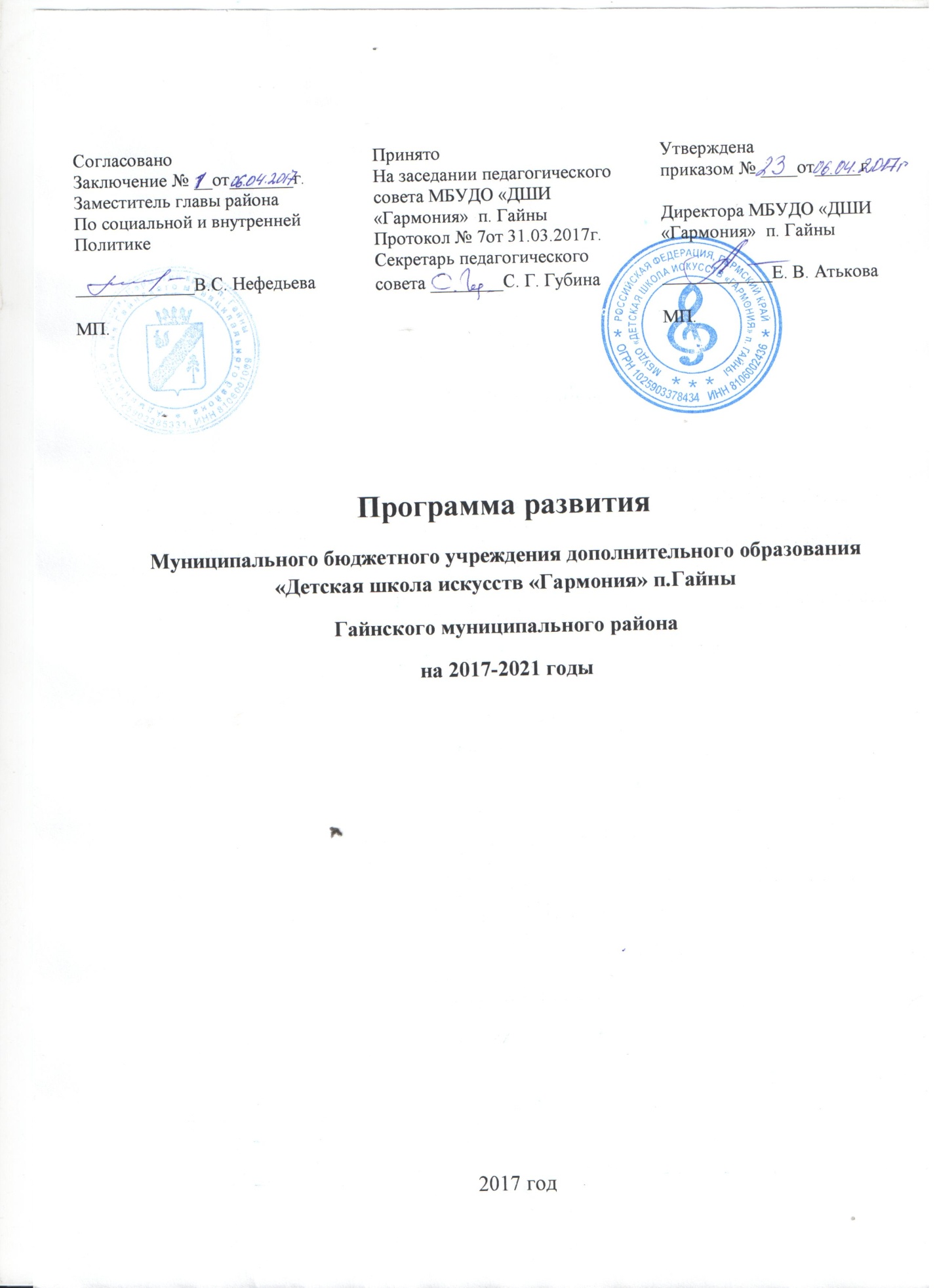 Содержание программыПаспорт программы развития Муниципального бюджетного учреждения дополнительного образования «Детская школа искусств «Гармония» п.Гайны _________________________________________ 1Введение ___________________________________________________ 6Общие сведения об Учреждении________________________________7Ресурсное обеспечение______________________________________  19Концертно-выставочная деятельность__________________________ 24Социальные партнеры_______________________________________ 25Социально – воспитательная деятельность______________________ 27Творческо-исполнительская деятельность_______________________28Ожидаемые конечные результаты. Целевые показатели___________ 30Механизмы  контроля ее реализации___________________________ 33Проекты Программы развития________________________________  33Основные мероприятия Программы___________________________   40Мониторинг реализации программы___________________________ 461. Паспорт программы развития Муниципального бюджетного учреждения дополнительного образования «Детская школа искусств «Гармония»  п.ГайныПрограмма развития МБУДО «ДШИ «Гармония»  п. Гайны на 2017-2021 годы - нормативно-правовой документ, который определяет цели и задачи, стратегию и тактику развития учреждения, приоритетные направления его деятельности, механизм реализации и предполагаемый результат развития учреждения в указанный период.Нормативно-правовая основаФедеральный закон Российской Федерации от 27.12.2012 № 273-ФЗ «Об образовании в Российской Федерации».Концепция долгосрочного социально-экономического развития РФ на период до 2020, утвержденная распоряжением Правительства РФ от 17.11.2008 № 1662-р.Государственная программа РФ «Развитие образования на 2013-2020 (утвержденная распоряжением Правительства РФ от 22.11.2012 № 248-р).Федеральная целевая программа «Развитие дополнительного образования детей в РФ до 2020».Межведомственная программа развития дополнительного образования детей в РФ до 2020 (проект).Устав МБУДО «ДШИ «Гармония»  п. Гайны.   Для достижения цели Программы необходимообеспечить высокое качество услуг дополнительного образования в сфере искусства и культуры, полноты и объема информации об Учреждении;развитие кадрового потенциала Учреждения;совершенствование финансово-экономических механизмов реализации услуг;расширение потенциала дополнительных программ, создание и реализация вариативных программ, дистанционных технологий, постоянное обновление содержания дополнительных общеобразовательных программ.Разработка Программы проводилась с учетом анализа имеющихся условий и ресурсов, а также с учетом мнений сотрудников ДШИ. При подготовке Программы также учитывались ключевые положения реализуемых Учреждением дополнительных общеобразовательных программ художественно-эстетической и предпрофессиональной направленности, дополнительных общеразвивающих программ. Реализация запланированных проектов осуществляется с учетом необходимости охраны здоровья обучающихся.2. ВведениеПрограмма развития МБУДО «ДШИ «Гармония»  п. Гайны представляет собой модель совместной деятельности участников образовательных отношений в направлении актуализации и прогноза запросов местного сообщества и государства в целом.МБУДО «ДШИ «Гармония» п. Гайны учреждение дополнительного образования, реализующее дополнительные программы, в том числе предпрофессиональные программы, осуществляет целенаправленное обучение детей и подростков различным видам искусства, декоративно-прикладному творчеству и другим направленностям,  обеспечивает создание благоприятных условий для разностороннего развития личности, в том числе возможности удовлетворения потребности обучающихся в самообразовании. Учреждение является учреждением культуры, Учредителем и собственником имущества Учреждения является муниципальное образование «Гайнский муниципальный район». Функции и полномочия учредителя  Учреждения осуществляет администрация Гайнского муниципального района. Учреждение является некоммерческой организацией и осуществляет свою деятельность в соответствии с Конституцией Российской Федерации, федеральными законами и иными нормативными правовыми актами Российской Федерации, законами Пермского края и иными нормативными правовыми актами Пермского края, муниципальными правовыми актами Администрации Гайнского муниципального района, настоящим Уставом и внутренними документами Учреждения. В своей деятельности МБУДО «ДШИ «Гармония» п. Гайны исходит из принципа неукоснительного соблюдения законных прав субъектов образовательно-воспитательного процесса. МБУДО «ДШИ «Гармония»  п. Гайны стремится к максимальному учету потребностей и склонностей  обучающихся, интересов родителей в целях наиболее полного удовлетворения запросов указанных категорий потребителей и повышения качества оказываемых образовательных услуг. Приоритетное внимание администрации и сотрудников МБУДО «ДШИ «Гармония» п. Гайны направлено на создание комфортных условий для обучения и воспитания детей.Общие сведения о Школе24 февраля 1972 года в п. Гайны решением заседания исполкома Гайнского районного Совета депутатов трудящихся под председательством М.М. Мехоношина была открыта музыкальная школа в пос. Гайны. Первоначально было открыто 2 класса: класс баяна и класс фортепиано. Первым директором школы была В.Д. Черноиван. В школе обучались 25 человек. Постановлением главы администрации Гайнского района № 79 от 27.08.1999 года Гайнская детская музыкальная школа преобразована в Детскую школу искусств (в связи с расширением творческой деятельности  и увеличением контингента учащихся).В настоящее время школа имеет статус муниципального образовательного учреждения, является юридическим лицом. Она является учреждением дополнительного образования. Муниципальное бюджетное учреждение дополнительного образования «Детская школа искусств «Гармония» п. Гайны  создано в соответствии с   постановлением Главы Администрации Гайнского муниципального района  от 18.10.2013  № 491, в результате реорганизации путем присоединения Муниципального бюджетного образовательного учреждения дополнительного образования детей «Детская школа искусств» пос. Гайны и МБОУ ДОД «Центр детского творчества Гайнского района».ДШИ является учреждением дополнительного образования. Школа осуществляет дополнительное образование преимущественно от 5 до 18-летнего возраста и старше.	 За историю своей деятельности Школой накоплен ресурс сегодняшнего авторитета и залог развития в обозримом будущем, сформирован уклад школьной жизни, являющийся важной предпосылкой эффективности образования.В настоящее время профессиональный коллектив преподавателей, педагогов развивает творческие способности обучающихся на всех отделениях МБУДО «ДШИ «Гармония» п. Гайны. Активно развиваются отделение общего эстетического образования для младших школьников и раннего эстетического развития для дошкольников. Достижения учащихся оцениваются на выставках школьного и районного уровня.
Школа имеет перспективы для привлечения детей школьного и дошкольного возраста, проживающих в п. Гайны. Для оценки ближайших перспектив Школы, следует отметить, что повышение социального запроса на дополнительное образование в сфере образовательных услуг будет оказывать влияние на набор в Школу в виде увеличения контингента, привлечение наибольшего числа детей дошкольного и школьного возраста к занятиям творчеством.МБУДО «ДШИ «Гармония» п. Гайны имеет:Юридический адрес:  619650, Пермский край, Гайнский район, пос. Гайны, ул. Кашина, д.47Фактический адрес Учреждения:Музыкально-художественное отделение - 619650, Пермский край, Гайнский район, пос. Гайны, ул. Кашина, д.47Центр Развития - 619650, Пермский край, Гайнский район, пос. Гайны, ул. Дзержинского, д.4Лицензию на осуществление образовательной деятельности по указанным в приложении образовательным программам № 3698 от 13 ноября 2014 г.  серия 59ЛО1 № 0001479, выдана Государственной инспекцией по надзору и контролю в сфере образования Пермского края.Программы, по которым идет обучение в Школе, позволяют наиболее полно реализовать задачи обучения с учетом индивидуальных способностей обучающихся, степени их одаренности, интереса к обучению, его мотивации. Введение в планы дополнительных предпрофессиональных общеобразовательных программ в области искусства в соответствии с Федеральными государственными требованиями, дало возможность создать условия эффективного развития и обучения учащихся, обладающих способностями, для дальнейшего профессионального обучения в специальных учебных заведениях в области искусства. Дополнительное образование детей и взрослых:-дополнительная предпрофессиональная программа в области музыкального искусства «Фортепиано» -8 лет;-дополнительная предпрофессиональная программа в области музыкального искусства «Народные инструменты» (баян, аккордеон) - 5 лет;- дополнительная предпрофессиональная программа в области изобразительного искусства «Живопись» −5 лет;- дополнительная предпрофессиональная программа в области изобразительного искусства «Декоративно-прикладное творчество» −7 лет;Дополнительные общеразвивающие программы в области искусства:-дополнительная общеразвивающая программа в области изобразительного искусства «Основы изобразительного искусства»;- дополнительная общеразвивающая программа в области раннего эстетического развития «Раннее эстетическое развитие» - 1год.Программы художественно — эстетической направленности:-отделение народных инструментов (домра, баян), срок обучения 5 лет;-отделение фортепиано, срок обучения -  7 лет;-художественное отделение, срок обучения - 4года;Центр Развития-дополнительные общеразвивающие  программы:Направленность:- физкультурно-спортивная;- художественно-эстетическая;- социально-педагогическая;- туристко - краеведческая;- техническая.Учреждение реализует широкий спектр образовательных услуг для детей от 5,5 до 18 лет и старше. Уровень квалификации преподавательского состава позволяет творчески решать практические задачи, создавать условия для реализации потенциальных возможностей обучающихся, что, безусловно, сказывается на выступлениях в конкурсах различного уровня: учащиеся принимают участие в школьных, районных, региональных, всероссийских и международных творческих конкурсах. В образовательно-воспитательном процессе представлены современные технологии обучения. Комфортность образовательной среды обеспечивается достаточным количеством  специализированных учебных кабинетов. Школа на протяжении ряда лет сотрудничает по заранее намеченному плану совместной деятельности с организациями-партнерами. Структура ШколыУправление МБУДО «ДШИ «Гармония»  п. Гайны осуществляется на принципах демократичности, открытости, единства, единоначалия и коллегиальности, объективности и полноте используемой информации, приоритета общечеловеческих ценностей, охраны жизни и здоровья человека, свободного развития личности.МБУДО «ДШИ «Гармония»  п. Гайны является юридическим лицом, находящимся в ведении администрации Гайнского муниципального района. Администрация МБУДО «ДШИ «Гармония»  п. Гайны представлена директором, осуществляющим непосредственное руководство деятельностью Учреждения и заместителем директора, методиста.Органами самоуправления Школы являются:Общее собрание трудового коллектива;Педагогический совет.Структура МБУДО «ДШИ «Гармония» п. Гайны состоит из отделений, которые объединяют преподавателей, педагогов по одной образовательной области, осуществляющих организацию учебно-воспитательной, методической работы по одному или нескольким родственным учебным предметам и воспитательному направлению. Отделения создаются и ликвидируются на основании приказа директора по Учреждению. Ответственные преподаватели, педагоги по отделениям подчиняются директору МБУДО «ДШИ «Гармония» п. Гайны и заместителю директора.В 2015-2016, 2016-2017 учебном году в МБУДО «ДШИ «Гармония» п. Гайны функционируют следующие отделения:Музыкальное отделение;Художественное отделение;Отделение народных инструментов;Общеэстетическое отделение;Отделение ДПИ;Центр Развития.Преподавательский состав Школы формируется в соответствии со штатным расписанием.Работники ШколыПерсонал насчитывает 30 человек, в том числе – 3 административных,
25 педагогических и 2 технических работников.Руководители – 10%, педагогический состав – 83,33%, технический персонал – 6,67%Таблица № 1Таблица № 2Таблица № 3Педагогический коллектив отличается профессионализмом: высшую квалификационную категорию имеют 1 методист, 7 преподавателей и педагогов, I квалификационную категорию – 8 преподавателей и педагогов.Качественные характеристики педагогического коллектива за период с 2013 по 2016 годы существенно улучшились:возросла доля педагогических работников, имеющих первую и высшую квалификационные категории;реализуются программы повышения квалификации преподавателей и их стимулирования;Осуществляют образовательный процесс по дополнительным предпрофессиональным общеобразовательным программам 10 преподавателей. Из них имеют высшую квалификационную категорию – 4 преподавателя, преподаватели, имеющие 1 квалификационную категорию – 3, соответствие занимаемой должности - 3. Высшее образование имеют 17 преподавателей, педагогов, остальные преподаватели – средне - специальное образование.Стаж  работы до 5 лет – 1, 5-10 лет – 2, 10-20 лет – 9, 20 и выше - 14 лет.Из числа преподавателей: С. Г. Губина  имеет нагрудный знак Министерства культуры Российской Федерации «За достижения в культуре».Таблица № 4Таблица № 5Основные результаты работы Школы за 2015-2016 годы Образовательно-воспитательный процессВ настоящее время в ДШИ  обучается – 710  обучающихся.Наблюдается   динамика по увеличению/ снижению континента: Снижение контингента в 2016-2017 учебном году произошло ввиду нехватки финансирования на педагогическую нагрузку.Анализ качества знаний обучающихся позволяет делать вывод о том, что результаты успеваемости достаточно стабильны. В рассматриваемый период от числа выпускников (программам в сфере искусства) окончили Учреждение с отличием: 2013-14 – 46%; 2014-15 – 77 %; 2015-16  – 52%. Из числа выпускников:В 2014  году  - 2 выпускницы поступили в ССУЗы (Куликова Татьяна, Томилина Наталия).В 2015 году – 1 человек поступил  в ССУЗ (Петров Данил), 2 выпускницы -  в ВУЗы (Булатова Анна, Эрлих Александра).В 2016 году – 2 выпускницы поступили в ССУЗы (Мальцева Александра, Эйрих Дарья).С 2011 года  согласно приказу от 10.01.2011 г. № 1 по итогам каждого учебного года в ДШИ вручается стипендия «Юные дарования Детской школы искусств».В  2014 году её получили 7 учащихся,  в 2015 г. - 7 учащихся,  в 2016 г.  -  8 учащихся. По итогам учебного года лучшим учащимся вручаются денежные премии.Хорошие результаты  обучения неоднократно демонстрировались обучающимися  ДШИ на конкурсах и выставках различного уровня.Достижения обучающихся за период 2015- 2016 г.г. Международные – 4 чел.Всероссийские – 25 чел.Региональные и краевые – 73 чел.Район, учреждение  - 209 чел.Методическая работа  ориентирована на систематизацию, совершенствование и  эффективность учебного процесса. Методическая тема школы: «Инновации в художественном образовании»Цель: методической службы МБУДО ДШИ – развитие системы методического обеспечения.Задачи: - совершенствовать методическое обеспечение учебно- воспитательного процесса  на основе диагностики и анализа;- развивать творческий потенциал педагогов, выявлять и обобщать передовой педагогический опыт;- предоставлять педагогическим работникам необходимую информацию по основным направлениям развития дополнительного образования детей, программам, новым педагогическим технологиям, учебно-методической литературе по проблемам обучения и воспитания детей;- оказывать поддержку в инновационной деятельности;- пропагандировать деятельность ДШИ в СМИ;- активизировать и стимулировать профессиональную деятельность педагогов как через организацию различных конкурсов профессионального мастерства в ДШИ, так и через участие в смотрах-конкурсах районного, краевого, российского уровней;- поддерживать деловые связи и сотрудничество с учреждениями образования и культуры.За последние годы в школе сложилась устойчивая система методической работы: - Проведение тематических педсоветов;- Заседаний методического  совета;- Проведение заседаний школьного методического  объединения «Искусство».Ежегодно проводить не менее четырех заседаний.Преподаватели, педагоги принимают участие в работе районных, краевых методических секций, участвуют в конкурсах методических работ, в педагогических чтениях и конференциях на уровне Гайнского района, Коми-Пермяцкого округа и  Пермского края. Совершенствование материально-технической базыВ МБУДО «ДШИ «Гармония» п. Гайны проводится целенаправленная работа по созданию и совершенствованию материальной базы.В Школе  имеется методист, методический кабинет. Для информационного обеспечения образовательного процесса в Школе имеется библиотека. Библиотечный фонд составляет 2300 единиц, фонд аудио-видео носителей составляет 150 единиц. На базе библиотеки сформирован методический фонд по отделениям: музыкальное, художественное. На художественном отделении, отделении ДПИ расширен методический и натюрмортный фонд.В учебном процессе используются специально оборудованные учебные кабинеты (мебель, музыкальные инструменты, техническое обеспечение, наглядные пособия и т.д.). Оснащение учебных кабинетов соответствует требованиям учебных планов и программ и позволяет обеспечить преподавание дисциплин,  в соответствии с современным требованиями к подготовке выпускников согласно Федеральным государственным требованиям. Все учебные кабинеты эстетически оформлены и обеспечивают комфортные условия для работы преподавателей, педагогов и учащихся Школы. Учебные кабинеты для проведения групповых занятий оснащены необходимой современной техникой для проведения занятий. В учебном процессе используются  учебные видео аудио материалы.Учреждение укомплектовано музыкальными инструментами, но процент износа высок. Присутствует острая необходимость в приобретении новых инструментов.  Имеются  концертный зал с музыкальными инструментами (2 акустич. пианино), мультимедийная установка, звуковая аппаратура актовый зал, имеется доступ в сеть Интернет, в теоретических класса имеются необходимые наглядные пособия и техническое оборудование, в художественных классах мольберты, постановочные столики, подсветкиДля образовательной деятельности используются 15 учебных кабинетов общей площадью 275,4 м², актовые залы 90,5 м² на 80 посадочных мест, натюрмортный фонд.Общая стоимость основных средств составляет  2 133 909, 64 рублейЗа период с 01.01.2016  по 01.04.2017  приобретено:карта памяти 8 гб в кол-ве 1 шт.модем теле 2 в кол-ве 1 шт.наглядные пособия набор1 шт.велосипед 1 шт.выжигатель в кол-ве 2 шт.поурочный материал по сольфеджио.Ведется работа над сохранением и расширением фондов школьной библиотеки. Ежегодно проводится ремонт (мелкий, крупный) в помещения и зданиях  Школы.Проблемы  учрежденияОбразовательная политика ДШИ направлена на наиболее полное удовлетворение образовательных потребностей детей, выполнение социального заказа на образовательные услуги со стороны их родителей с целью формирования социально- активного, культурного, конкурентоспособного человека, который не только может жить в условиях рыночной экономики и правового государства, но и формировать эти условия, создавать и изменять их. В связи с федеральными государственными требованиями к минимуму содержания, структуре и условиям реализации дополнительных предпрофессиональных программ в области искусств значительно возрастают необходимость обновления содержания дополнительного образования в сфере культуры и искусства, повышение профессиональной компетентности кадров детских школ искусств.Абсолютное большинство преподавателей ДШИ имеют солидный педагогический стаж, но с другой стороны, проблемой остается старение коллектива и сравнительно небольшой процент молодых педагогов.Анализ показал наличие существующих предпосылок для обеспечения развития и стабильного функционирования учреждения. Вместе с тем, обнаружились ряд проблем, препятствующих развитию ДШИ: - несмотря на сложившиеся традиции в воспитательной работе в последние годы, эта работа осложняется в силу неготовности ДШИ финансировать все образовательно-культурные и творческие мероприятия, участие в выездных мероприятиях округа, края; - неготовность финансовых возможностей для обновления и развития учебно-материальной и материально-технической базы учреждения (ДШИ должна иметь музыкальные инструменты для детей разного возраста). - неудовлетворенность запроса на услуги Центра развития  и в связи с этим необходимость расширения спектра предоставляемых Центром образовательных услуг, в том числе за счет внедрения платных образовательных услуг;- недостаточно вовлечены в образовательную деятельность дети  с ограниченными возможностями здоровья, дети, относящиеся к числу социально-неблагополучных, необходимо активнее вовлекать их в мероприятия школы;- несоответствие нормативной базы, за счет чего на проведение мероприятий  выделяется недостаточно средств, в связи с чем необходимо разработать положение о порядке расходования средств и норм расходов на мероприятия ,организованные МБУДО «Детская школа искусств «Гармония» п.Гайны» для увеличения финансирования; - не выполнение   указов Президента России по повышению заработной платы работникам культуры (в части заработной платы педагогов дополнительного образования),  средняя заработная плата соответствует только за счет высокой заработной платы преподавателей (за счет увеличения нагрузки), необходим комплекс мер, связанный с материальным стимулированием педагогических работников Центра развития;- приоритет значимости базового образования, у некоторых обучающихся и их родителей отношение к дополнительному образованию как к развлечению- недостаточная активность педагогов (преподавателей) в проектной деятельности (разработка, реализация проектов на учрежденческом, районном уровнях), необходимо активное внедрение проектной деятельности на учрежденческом уровне, а также участие в проектах и конкурсах проектов муниципального и областного уровней.- невысокая доля общеобразовательных учреждений, на базе которых открыты творческие объединения от ДШИ в связи с тем, что не все школы включены в лицензию МБУДО «Детская школа искусств «Гармония» п.Гайны»;- недостаточно высока доля педагогических работников, имеющих первую и высшую категорию, не все зарегистрированы на портале «Portfolio-edu» (электронное портфолио).- на низком уровне библиотечный фонд ДШИ, что не соответствует. Методическая и нотная литература должна обновляться каждые 3-5 лет. Библиотечный фонд помимо учебной литературы должен включать официальные, справочно-библиографические и периодические издания в расчете 1 - 2 экземпляра на каждые 100 детей. - недостаточное оснащение мультимедийным оборудованием.  4.Ресурсное обеспечение программы и его обоснованиеМБУДО «ДШИ «Гармония» п. Гайны, как многопрофильное образовательное учреждение, осуществляющее четко спланированное, целенаправленное полноценное образование детей и взрослых, реализуя дополнительные и задачи: 1. Осуществление государственной политики гуманизации образования, основывающееся на приоритете свободного развития личности; 2. Вовлечение детей и подростков в активную творческую деятельность; 3. Выявление одаренных детей, создание условий для самоопределения, всестороннего развития, самореализации личности и осуществление ранней профессиональной ориентации; 4. Проведение массовой просветительской работы среди населения. В ДШИ следующие отделения: Музыкальное отделение;Художественное отделение;Отделение народных инструментов;Общеэстетическое отделение;Отделение ДПИ;Центр Развития.Содержание деятельности отделений и организация образовательного процесса регламентируется учебными планами по видам специальностей и образовательными программами. Учебные планы дополнительных общеразвивающих программ (со сроком обучения 5,7 лет) разработаны на основе Примерных учебных планов образовательных программ дополнительного образования детей по видам музыкального искусства для ДШИ и ДМШ, Москва 2011г., Министерство культуры Российской Федерации и примерных учебных планов образовательных программ по видам искусств для ДШИ, Москва 2003г., Министерство культуры Российской Федерации научно-методический центр по художественному образованию), программа «Изобразительное искусство» разработана на основе авторский программы преподавателя Николаева С.М, ДХШ г. Сибай,2006г; Дополнительные предпрофессиональные программы в области искусств (со сроком обучения 5 (6),7, 8 (9) лет) на основании Закона Российской Федерации от 29.12.2012. N 273-ФЗ "Об образовании в Российской Федерации", Порядка организации и осуществления образовательной деятельности по дополнительным общеразвивающим программам (Приказ Министерства образования и науки РФ от 29.08.2013 г. № 1008); федеральных государственных требований, установленных к минимуму содержания, структуре и условиям реализации дополнительных предпрофессиональных общеобразовательных программ в области музыкального искусства от 12.03.2013 г. (№№156,162-166); примерных учебных планов образовательных программ по видам музыкального искусства для детских школ искусств (новая редакция) (письмо Федерального Агентства по культуре и кинематографии Министерства культуры и массовых коммуникаций Российской Федерации от 02.06.2005 г. № 1814-18-07.4); примерных учебных планов образовательных программ по видам искусств для детских школ искусств (письмо Министерства культуры Российской Федерации от 23.06.2003 г. № 66-01-16/32). Реализация дополнительных предпрофессиональных программ в области искусств в соответствии с Федеральными государственными требованиями предполагает изменения в учебных планах, появление новых учебных предметов в обязательной и вариативной частях, изменения самой структуры выстраивания образовательного процесса с учётом новых режимных моментов работы школы. Основная цель данных программ – приобщение детей к искусству, развитие их творческих способностей и приобретение ими начальных профессиональных навыков. Основными задачами дополнительных предпрофессиональных программ в области искусств являются формирование грамотной, заинтересованной в общении с искусством молодежи, а также выявление одаренных детей и подготовка их к возможному продолжению образования в области искусства в средних и высших учебных заведениях соответствующего профиля. В связи с этим прошла работа по разработке графиков образовательного процесса и учебных планы нового поколения. Образовательные программы в области искусств разрабатывались преподавателями школы самостоятельно на основании федеральных государственных требований, установленных к минимуму содержания, структуре и условиям реализации этих программ, а также срокам их реализации. Реализуется следующие образовательные программы: -дополнительная предпрофессиональная программа в области музыкального искусства «Фортепиано» -8 лет;-дополнительная предпрофессиональная программа в области музыкального искусства «Народные инструменты» (баян, аккордеон) - 5 лет;- дополнительная предпрофессиональная программа в области изобразительного искусства «Живопись» −5 лет;- дополнительная предпрофессиональная программа в области изобразительного искусства «Декоративно-прикладное творчество» −7 лет;Программы учебных предметов по дополнительным общеразвивающим программам разработаны на основе «Рекомендаций по организации образовательной и методической деятельности при реализации общеразвивающих программ в области искусств», направленных письмом Министерства культуры Российской Федерации от 21.11.2013 №191-01-39/06-ГИ, на основе Федеральных государственных требований к дополнительным общеразвивающим программам в области музыкального искусства, имеют художественно-эстетическую направленность, представляет собой документ, определяющий особенности содержания, организации, учебно-методического обеспечения образовательного процесса, способствует эстетическому воспитанию учащихся, привлечению наибольшего числа детей к художественному образованию. Общеразвивающая образовательная программа в области музыкального искусства направлена на: создание условий для художественного образования, эстетического воспитания, духовно-нравственного развития детей; приобретение детьми знаний, умений и навыков музицирования, позволяющих исполнять музыкальные произведения в соответствии с необходимым уровнем музыкальной грамотности; приобретение детьми опыта творческой деятельности; овладение детьми духовными и культурными ценностями народов мира. реализуются следующие программы: «Баян, аккордеон», «Домра» в области вокального искусства «Вокал», «Хор», «Ансамбль». По всем учебным предметам образовательных программ преподавателями разработаны программы по учебным предметам, которые сопровождаются списками учебно-методической литературы. Все образовательные программы, а также программы по учебным предметам прошли обсуждение на методических советах, рассмотрены на Педагогических советах и имеют рецензии. Информационное обеспечение – необходимое условие эффективности организации учебного процесса по всем дисциплинам учебных планов образовательных программ. Основным источником учебной информации остается учебная, нотная и учебно-методическая литература, которой располагает ДШИ.Прекрасным применением мультимедиа на уроках музыкально- теоретических и хоровых дисциплин, занятиях является интерактивное обучение. Одна из таких целей состоит в создании комфортных условий обучения, при которых учащиеся чувствуют свою успешность, свою интеллектуальную состоятельность. Суть интерактивного обучения состоит в том, что во время занятий все учащиеся оказываются вовлечёнными в процесс познания, имеют возможность понимать и рефлексировать по поводу того, что они знают и думают. Мультимедийные средства обучения выполняют, прежде всего, педагогическую функцию, выступая в качестве носителя нового знания, поддерживающего диалог с учащимися. Такой диалог реализуется следующими способами: через традиционную систему обучения, когда мультимедийное обучающее средство встраивается в традиционную классно-урочную систему, внося коррективы в деятельность участников образовательных отношений, через самостоятельную работу учащихся с мультимедийным педагогическим средством.Используя структуру учебного материала, учащийся самостоятельно может выстраивать собственную траекторию обучения, изучить материал в произвольном порядке, используя средства поиска, ключевые слова, справочный материал, контрольный материал. Мультимедийные технологии подразумевают использование таких аудиовизуальных и интерактивных средств обучения как: 1) программные средства (мультимедийные диски, презентации, видео-, аудио-ролики, ресурсы сети Интернет); 2) оборудование (ПК, аудио, видеоаппаратура, мультимедийный проектор,). На уроках музыкально-теоретических и хоровых дисциплин и при выполнении домашних заданий используется целый комплекс компьютерных программ, необходимый для развития музыкального слуха, определения вокального диапазона, анализа точности интонирования, прослушивания музыкальных произведений, подбора мелодий, набора и редактирования нотного текста и т.д.«Power Point»- в этой программе составляются презентации, которые позволяют создать информационную поддержку при проведении уроков. Данная методика подразумевает использование мультимедийного проектора. Презентация позволяет преподавателю иллюстрировать свой рассказ, делает его более увлекательным, а самое главное, концентрирует внимание учащихся на материале урока. Программа Power Point позволяет не перегружать зрительное пространство, фиксируя внимание на изучаемом объекте, и, кроме того, используя гиперссылку, вернуться к любому моменту урока, затратив при этом минимальное количество времени. При создании слайдов в презентации можно использовать анимацию, с помощью которой активируется внимание учащихся на главных моментах в изучаемом материале. Концертмейстеры в работе используют информационно-компьютерных технологии, открывают новые возможности: творческую перспективу, повышение уровня образованности, карьерный рост. Сегодня использование информационно-коммуникативных технологий в деятельности концертмейстера очень актуально. Постепенно внедряем следующие компьютерные технологии в работе концертмейстера. Это мультимедийные программы – музыкальные проигрыватели: Aimp, Winamp. Обучение с использованием средств мультимедиа является составной частью общей системы образования. Основная цель - самостоятельно развивать собственные эффективные стратегии обучения, собственную траекторию обучения, овладевать навыками поиска и организации информации, построения своего информационного пространства. Из всего вышеизложенного следует, что применение новых информационных технологий в образовательных отношениях позволяет достигнуть нового качества знаний в преподавании предметов музыкально - теоретического, хорового и исполнительского цикла. Мультимедиа-технологии позволяет активизировать полученные ранее знания, развивают логическое мышление, позволяют усилить творческую составляющую учебного процесса, повышают мотивацию учащихся, раскрывая практическую значимость изучаемого материала, способствуют формированию положительного отношения к процессу обучения. Педагогические работники ДШИ умеют применять следующие средства информационных компьютерных технологий (ИКТ):- умеют применять компьютер и периферийное оборудование;- умеют применять коммуникационные средства (электронная почта, Интернет) на уровне пользователя;- имеют представление о различных медиаресурсах и умеют ими воспользоваться;- имеют представления о нормах работы с информацией;- умеют применять санитарные нормы и правила при работе с компьютером;- имеют представление об информационных и образовательных ресурсах (электронных педагогических СМИ, образовательных порталах);- умеют использовать презентационное оборудование;- умеют работать с различными видами информацииНовые технологии и новые требования предъявляются к информационным потокам, движущимся в ДШИ: различные виды и формы документов, фиксирующие информацию о преподавателях, педагогах.  Учреждение  располагает мультимедийной техникой для развития   общественного доступа к информации, предоставляемым в электронной форме:- многофункциональное устройство: принтер, сканер, копировальная техника; - проекционные экраны на штативе; - мультимедиа- проекторы; - персональных компьютера в сборе и выходом в Интернет; -  цифровое  фортепиано; - звукоусилительная и светотехническая аппаратура. В учреждение приняты нормативные локальные акты «Положение о защите персональных данных сотрудников ДШИ», «Положение о защите персональных данных учащихся и родителей (законных представителей) ДШИ»». Получено  согласие работников на обработку персональных данных, на компьютерах установлено антивирусное программное обеспечение; используются пароли доступа; к личным делам работников и учащихся имеет доступ ограниченный круг лиц, личные дела сотрудников и учащихся хранятся в кабинете директора. Информационно-образовательные ресурсы 1. Официальный сайт министерства образования и науки Российской Федерации http://www.mon.gov.ru 2. Федеральный портал "Российское образование" http://www.edu.tatar.ru 3. Министерство образования и науки РТ mon.tatarstan.ru 4. Министерство культуры РФ http://mkrf.ru 5. Детское образование в сфере искусства России http://www.classon.ru/ 6. Открытый класс: http://www.openclass.ru/ 7. Открытый урок - Фестиваль педагогических идей http://festival.1september.ru/ 8. Архив учебных программ и презентаций http://www.rusedu.ru/ 9. Единое окно доступа к образовательным ресурсам. Электронная библиотека. window.edu.ru 5. Концертно-выставочная деятельностьКультурно деятельность направлена на выявление и раскрытие творческого потенциала личности каждого ребенка, развитие интеллектуальной инициативы детей в ходе реализации программ обучения и воспитания и на развитие творческой деятельности педагога. Основными формами культурно – просветительной деятельности являются концертная работа, выставки, отчетные концерты школы и концерты – отчеты классов. Опыт, накопленный администрацией школы, позволяет говорить о важности концертно-выставочной деятельности в образовательных отношениях. Основную задачу видим в получении конкретного творческого результата, как от ребенка, так и от каждого отделения школы. Именно в процессе концертно-выставочной деятельности этот результат могут оценить и сам ребёнок, и родители, и окружающие. Основные принципы организации концертно-выставочной деятельности: - разработка форм совместной творческой деятельности всех отделений ДШИ; - поиск и апробация современных форм при подготовке творческого проекта; - освоение современного концертного репертуара для участия в культурно-массовых мероприятиях различной направленности; - реализация практико - деятельностного подхода в образовании. Благодаря активному продвижению концертно-выставочного направления ДШИ может стать ещё более значимым культурным центром поселка. Творческие коллективы ДШИ принимают участие в музыкальных программах ММБУК КМЦ, юбилейных,  тематических  концертах.Большая работа проводится с детьми над развитием духовно-нравственного и патриотического воспитания, организуются встречи с участниками ВОВ на концертах 23 февраля, 9 Мая, приглашение людей старшего поколения на школьные мероприятия. Обучающимися и преподавателями художественного отделения, организуются выставки творческих работ к юбилейным датам, школьным мероприятиям, в праздновании фестивалей народной культуры.В ДШИ имеется выход в Интернет, на школьном сайте также размещается информация о школе (информирование, фото отчёты о самых интересных мероприятиях, в которых участвуют учащиеся и преподаватели, педагоги). В ДШИ большое внимание уделяется социокультурной и досуговой деятельности наших учащихся: походами на экскурсии, посещению концертов, музеев. Публичные выступления детей и их положительные результаты, встречи с профессиональными артистами (ежегодный приезд Е. Б. Заякина, исполнителя Пермской филармонии) оказывают огромное влияние на формирование мировоззрения воспитанников ДШИ. Таким образом, благодаря огромному энтузиазму педагогов, которые продолжают активную работу с детьми в свободное от занятий время, организуя различные мероприятия, экскурсии, создается такая среда, в которой не только закрепляются знания и навыки, полученные на занятиях, но и формируется отношение к окружающим людям, к искусству, природе, накапливается социальный опыт. Сотрудничество с различными учреждениями включает взаимообмен творческими и педагогическими программами, проведение показательных выступлений учащихся школы искусств с предоставлением сценических площадок различных организаций. Администрации учреждения и руководители творческих коллективов ДШИ постоянно расширяют контакты с различными общественными организациями.Преподаватели и учащиеся школы выступают на самых разных площадках. Основные направления: 1. Организация и проведение бесед и концертов в дошкольных и школьных образовательных учреждениях района (агитационный концерт «В мире прекрасного», концертов для воспитанников детских садов п. Гайны).В МБУДО «ДШИ «Гармония» п. Гайны созданы и на постоянной основе ведут работу творческие коллективы: Вокальная группа «Мальчиши» (рук. С. В. Кудряшова)Вокальная группа «Зажигай» (рук. В. В. Кулик)Вокальная группа «Бусинки» (рук. В. В. Кулик)Вокальная группа «Камертон» (рук. С. В. Кудряшова)Хор (рук. С. В. Кудряшова, В. В. Кулик ). 2. Организация и проведение концертов отделений школы для учащихся и родителей. 3. Участие преподавателей и учащихся художественного отделения в в выставках музея п. Гайны. 4. Организация и проведение ежегодного Отчётного концерта на сцене ММБУК КМЦ. 5. Посещение учащимися ДШИ концертных, выставочных мероприятий учреждений культуры  Гайнского района. 6. Организация и проведение традиционных праздничных концертных мероприятий для учащихся и их родителей: Посвященных Международному дню Музыки, «Посвящение в первоклассники», «День Матери», Новогодние мероприятия, Выпускной вечер. 7. Организация и проведение тематических классных и родительских собраний6. Социальные партнерыКонкурентную среду представляют культурно - досуговые учреждения, находящиеся в одном районе с Учреждение: ММБУК КМЦ, танцевальные и вокальные студии  при культурно - досуговом центре. Эти учреждения конкурируют со Школой, так как они тоже претендуют на свободное время детей и подростков – потенциальных учащихся Учреждения. В связи с этим важна необходимость повышения качества обучения и воспитания в Школе. Деятельность Школы в полной мере направлена на формирование вкусов, эстетических идеалов, личностных качеств подрастающего поколения. Учитывая интересы различных слоев населения, Школа продолжает развивать и поддерживать не только востребованные направления, но и менее востребованные, такие как народные инструменты. Творческие контакты Школы, сотрудничество с общеобразовательными и культурно-просветительскими учреждениями:Таким образом, можно подтвердить отсутствие достаточных оснований для предположения об обострении конкуренции с учреждениям дополнительного образования. Вместе с тем, представляется целесообразным усилить внимание подбору кадров для работы в МБУДО «ДШИ «Гармония» п. Гайны и сохранить финансовые затраты на совершенствование материально-технической базы на существующем уровне. Именно эти два аспекта укрепляют положение Школы искусств на рынке дополнительных образовательных услуг в случае подвижек на нем.На основании вышеизложенного можно сделать прогноз перспектив работы Школы на период действия Программы и оценить их как стабильные.Ежегодно в рамках концертно-выставочной деятельности, в течение учебного года школой проводится более 20 концертных мероприятий, 7- 8 тематических выставок. За последние три года проведено 60 концертных мероприятий, 40 тематических выставок. Воспитанники и обучающиеся образовательных учреждений – основные потребители дополнительных образовательных услуг, предоставляемых ДШИ. Координация образовательной, методической и концертной деятельности реализуется через осуществление совместных творческих работ, организацию и проведение концертов для различных групп населения. Концертная деятельность помогает раскрытию творческих возможностей ребенка путем вовлечения его в исполнительскую деятельность. Следует продолжать вовлекать учащихся и преподавателей, педагогов в организацию концертной деятельность, формировать художественный вкус, реализовывать творческие способности детей.7.Социально-воспитательная деятельностьСоциальная политика Цель развития на среднесрочную перспективу: - поддержание позитивной и доброжелательной атмосферы, создание условий, позволяющих наиболее полно реализовать потенциал каждого сотрудника и обучающегося, культивирование чувства гордости за свою школу. Основные направления совершенствования социальной политики: - разработка и внедрение стимулирующей модели системы оплаты труда по ключевым показателям эффективности, учитывающей реальный вклад каждого и позволяющей поощрять лучших; - создание безопасных и комфортных условий труда для преподавателей, педагогов, сотрудников, учащихся; - проведение мероприятий по консолидации коллектива, культивирование корпоративных ценностей, формирование отношения сотрудников и обучающихся к школе как значимой части жизни. Воспитательная деятельность Цель развития на среднесрочную перспективу: формирование учащегося как целостной личности, обладающей лидерскими качествами, способной к творчеству, готовой ставить и достигать цели. Основные направления совершенствования воспитательной деятельности: - проведение систематического мониторинга среди учащихся и их законных представителей.- развитие творческого потенциала, повышение культурного, образовательного уровня учащихся; - увеличение числа и развитие существующих творческих коллективов; - развитие материальной базы для обеспечения культурно-массовых мероприятий; - охрана здоровья учащихся, пропаганда здорового образа жизни; - содействие поступлению выпускников, в соответствии с их выбором, в учебные заведения, реализующие профессиональные программы в области музыкального,  художественного искусства. 8.Творческо-исполнительская деятельностьСоциальная работаВоспитательная работа Приоритетные направления Программы - создание благоприятных условий для личностно-творческой самореализации и ранней профессиональной ориентации обучающихся в различных направлениях; - создание условий для удовлетворения духовных потребностей жителей п. Пробуждение через организацию концертной деятельности обучающихся ДШИ, их родителей.Приобщение обучающихся ДШИ к мировой и национальной культуре. Содействие и поддержка творчества и профессионального развития музыкально-одаренных детей, подростков и взрослого населения; - повышение качества организации культурного досуга жителей; - проведение информационно-просветительской кампании для мотивации семей к вовлечению детей в занятия дополнительным образованием, повышению родительской компетенции в воспитании детей. Достижение цели Программы развития ДШИ осуществляется при решении следующих задач: - содействие развитию общей и художественной культуры учащихся; - создание условия для личностно-творческой самореализации учащихся в различных сферах художественно-эстетической деятельности; - воспитание ценностного, бережного отношения учащихся к культурным традициям через приобщение к лучшим образцам национального и мирового музыкально-художественного наследия; - активное участие творческих коллективов ДШИ в культурных проектах, конкурсах и фестивалях различных уровней; - создание условия для повышения профессиональной компетенции преподавателей ДШИ через организацию, проведение и участие в научно- практических конференциях, конкурсах, фестивалях в различных областях музыкального исполнительства, участие в проведение мастер- классов и семинаров различных уровней; - координация концертной деятельности творческих коллективов через осуществление совместных с другими учреждениями образования и культуры творческих проектов, организацию и проведение концертов для различных групп населения; - улучшение материально-технической базы. 9.Ожидаемые конечные результаты реализации Программы Выполнение Программы способствует обеспечению развития МБУДО «ДШИ «Гармония» п. Гайны: 1. Расширение спектра дополнительных услуг для разных категорий заинтересованного населения. 2. Стабильный контингент учащихся. 3. Реализация новых образовательных программ. 4. Реализация инновационных технологий: - информатизация процесса образования (использование информационных технологий в процессе обучения и воспитания учащихся, повышение профессиональной компетентности преподавателей, педагогов ДШИ); 5. Повышение качества образования, результатов выступления на конкурсных мероприятиях. 7. Стабильность педагогического коллектива. 8. Улучшение учебно-методической и материально-технической базы школы. Данная Программа развития задает перспективы развития и инновационного обновления школы в соответствии с приоритетными направлениями модернизации дополнительного образования. В представленной программе проведен глубокий проблемно- ориентированный анализ состояния учреждения, выявлены проблемы и перспективы развития, что делает программу обоснованной и целенаправленной. Ожидаемые результаты реализации Программы в ДШИ: - хорошие показатели результатов обучения; - забота о сохранении здоровья учащихся; - положительная динамика количества участников конкурсных выступлений; -  укрепление материально-технической базы ДШИ; - обновление программно-методического обеспечения учебного процесса до оптимального уровня. Система целевых индикаторов и показателей,характеризирующие ход реализации Программы развития10. Механизмы контроля ее реализацииПрограмма предусматривает организацию работы педагогического коллектива, администрации, общественности родителей,  обучающихся по решению основных задач Программы развития МБУДО «ДШИ «Гармония» п. Гайны через реализацию целевых проектов. Программа включает в себя 15 проектов, каждый из которых представлен в форме аннотации содержания работ, графика их выполнения и ссылкой на должностных лиц, ответственных за реализацию проекта. 	Программа включает в себя приложение с календарным планом работ по проектам развития на 2017-2021 годы.
Общее руководство работой по Программе и оценка эффективности ее реализации осуществляются педагогическим советом Школы ежегодно на заседаниях в мае.Ход работы по проектам курируется должностными лицами – представителями администрации МБУДО «ДШИ «Гармония» п. Гайны в соответствии с имеющимися у них функциональными обязанностями и отражается в разрабатываемых планах работы Школы. Текущая деятельность в рамках проектов обсуждается на заседаниях совещаний при директоре в соответствии с режимом реализации годового плана работы.Информирование сотрудников Школы о работе над проектами Программы развития предполагается осуществлять в виде ежегодного устного сообщения на итоговом педагогическом совете Школы.Подведение общих итогов выполнения Программы развития Школы на 2017-2021 годы предполагается обсудить на заседании педагогического совета Школы в 2021 году.11 . Проекты Программы развитияПроект 1. Обновление содержания образования.
Аннотация: Содержание образовательных программ МБУДО «ДШИ «Гармония» п. Гайны должно соответствовать федеральным государственным требованиям к минимуму содержания, структуре и условиям реализации дополнительных предпрофессиональных общеобразовательных программ в области искусств, тенденциям и перспективам развития культуры. Содержание дополнительной общеразвивающей общеобразовательной программы должно соответствовать требованиям к реализации данной программы. Это обуславливает необходимость непрерывного обновления программно-методического обеспечения, содержания, форм и методов образовательного процесса.
В ходе реализации данного проекта предполагается:корректировка существующих образовательных программ и программ учебных предметов;составление и введение в учебный процесс новых программ учебных предметов;создание (коррекция, по требованию) фондов оценочных средств;использование информационно-коммуникационных технологий: введение практики выполнения домашних заданий по ряду предметов в виде компьютерных презентаций.Ответственные должностные лица:  директор, заместитель директора, методист, руководители методических секций.
Сроки – ежегодно.Проект 2. Профессиональная ориентация обучающихся.
Аннотация: В рамках реализации ключевых положений концепции развития образования в сфере культуры и искусства в Российской Федерации, федеральных государственных требований к минимуму содержания, структуре и условиям реализации дополнительных предпрофессиональных общеобразовательных программ в области искусств МБУДО «ДШИ «Гармония» п. Гайны реализуются ведет обучение по дополнительным предпрофессиональным общеобразовательным программам:в области музыкального искусства: «Фортепиано», «Народные инструменты»;в области изобразительного искусства: «Живопись», «ДПИ».	В целях профессиональной ориентации обучающихся планируются:организация творческих встреч с деятелями искусства и студентами творческих СУЗов и ВУЗов;проведение экскурсий для обучающихся по музеям п. Гайны, г. Кудымкара, г. Перми;посещение концертов профессиональных музыкантов;встречи с профессиональными музыкантами и художниками;участие в выставках Пермского края;проведение мастер – классов с художниками и музыкантами.Ответственные должностные лица – заместитель директора, руководители методических секций, преподаватели, педагоги.
Сроки – ежегодно.Проект 3. Одаренные дети
Аннотация: В МБУДО «ДШИ «Гармония» п. Гайны уделяется приоритетное внимание выявлению и развитию одаренных обучающихся. Как элемент данной работы, в Школе разработаны и реализуются программы «Раннего эстетического развития» детей 5-6 лет и «Общего эстетического образования» для младших школьников, призванные обеспечить выявление, формирование, развитие и стимулирование интересов и способностей обучающихся. Среди лучших обучающихся проводится мониторинг их достижений и результатов обучения с целью создания основы для сознательного выбора и последующего освоения ими профессиональных образовательных программ в сфере искусства и культуры.Появление проекта по работе с одаренными детьми является логическим продолжением проводимой в Школе работы, выстраиваемой с учетом уже имеющихся наработок и новых задач. Работа с обучающимися организуется преподавателями с учетом расширения объема и сложности изучаемого материала, изменения форм и методов взаимодействия с детьми. 
Обучающиеся, одаренные в области определенного вида искусства ориентируются на участие в конкурсных мероприятиях значимого уровня от краевого до международного.Реализация проекта призвана расширить представительство Школы на конкурсах различного уровня, создать условия для профессиональной ориентации обучающихся по выбору профессии.С 2011 года  согласно приказу от 10.01.2011 г. № 1 по итогам каждого учебного года в ДШИ вручается стипендия «Юные дарования Детской школы искусств».В  2014 году её получили 7 учащихся,  в 2015 г. - 7 учащихся,  в 2016 г.  -  8 учащихся. По итогам учебного года лучшим учащимся вручаются денежные премии. Школа старается поддерживать  способных, одарённых детей, выдвигая их кандидатуры  стипендию МБУДО «ДШИ «Гармония» п. Гайны. Наши учащиеся, добившись больших результатов в обучении являются стипендиатами  Главы Гайнского муниципального района. Школой также формируется Банк одаренных детей.МБУДО «ДШИ «Гармония» п. Гайны является организатором районных конкурсов, слетов, соревнований, выставок для обучающихся поселка, района:	В рамках проекта запланированы мероприятия:ежегодное проведение межмуниципального конкурса юных музыкантов;ежегодное проведение школьного конкурса «Молодое поколение выбирает»; (тематика года)ежегодное проведение конкурса «Лучший ученик года»;ежегодный отчетный концерт.Ежегодные Дельфийские игры.Афишные концерты.Ярмарка детского творчества.Летняя занятость детей (организация лагеря дневного пребывания июнь-июль ежегодно).Реализация проекта «Территория безопасности»Ответственные должностные лица – заместитель директора, методист, преподаватели, педагоги.Сроки – ежегодно.Проект 4. Работа с родителями обучающихся
Аннотация: Последнее десятилетие показало, что социальная среда сильно изменилась, в результате чего модифицировались социальные запросы на дополнительное образование. В настоящее время необходимо учитывать потребность конкретного социума: родители хотели бы видеть своих детей в перспективе не только грамотными специалистами, но и социально активными, креативно мыслящими. К сожалению, не все родители имеют представление о состоянии школьных дел своих детей, в связи с чем, возникает необходимость более активной работы с родителями, привлечение их к участию в образовательном процессе Школы.В рамках реализации принципа общественно-государственного управления школой Школа реализует мероприятия, направленные на повышение уровня осведомленности родителей о ходе и результатах развития детей, о работе Школы, способствует их просвещению по актуальным вопросам воспитания и образования в Школе. Данные мероприятия находят свое отражение в рамках родительских собраний, проведении открытых уроков, концертов, выставок для родителей, информирование через  сеть Интернет (школьный сайт). Сроки проведения встреч определяются годовыми планами работы Школы. В целях повышения эффективности презентации деятельности Школы и ее результатов родителям обучающихся и учащимся, общественности, а также для поддержки имиджа, Школа намерена проводить целенаправленную работу по ряду ключевых направлений:Проведение рекламных акций, которые предполагают инициирование публикаций и размещение информации о МБУДО «ДШИ «Гармония» п. Гайны и рекламы в СМИ. Имеющийся опыт взаимодействия Школы со средствами массовой информации многообразен и положителен. Наиболее успешны информационные акции, обусловленные освещением в СМИ значительных достижений деятельности Школы.Организация и проведение экспозиций детских творческих работ (на районных  выставочных площадках, стендах).Организация и проведение на регулярной основе концертной деятельности на различных площадках района.Ведение информационного сайта Школы.Совместное проведение мероприятий различной направленности с организациями района.Ответственные должностные лица – директор, заместитель директора, преподаватели.Сроки – ежегодно, в течение года.Проект 5. Кадровая политика
В целях обеспечения высокого качества образования в Школе, а также для поддержания высокого образовательного ценза педагогических работников, администрация МБУДО «ДШИ «Гармония» п. Гайны предоставляет при приеме на работу преимущества специалистам высшей и первой квалификационных категорий. В рамках реализации проекта планируется привлекать к работе молодых специалистов, используя принципы работы преемственности поколений, закрепление за молодыми специалистами преподавателей с высшей квалификационной категорией в целях наставничества.Планируемые мероприятия:оказание методической и практической помощи молодым специалистам в целях их быстрой адаптации в Школе;активизировать творческую и методическую деятельность молодых специалистов;активизировать личное участие преподавателей, педагогов в творческих мероприятиях МБУДО «ДШИ «Гармония» п. Гайны и поселка;выплата стипендии выпускником,  обучающихся по профилю Школы в ВУЗах и ССУЗах, подписавшие договор с МБУДО «ДШИ «Гармония» п. Гайны.Исходя из кадровой политики в МБУДО «ДШИ «Гармония» п. Гайны проводится целенаправленная работа по повышению квалификации педагогов. Рассматривая преподавательский состав как ключевой ресурс Школы, администрация предпринимает необходимые меры по организации системы повышения квалификации. Кроме внешних форм повышения квалификации, к которым относится учеба на курсах вне Школы, в Школе действуют внутришкольные формы повышения квалификации:методическая работа на ШМО, в районных методических объединениях; приглашение преподавателей СУЗов и ВУЗов для проведения семинаров, лекций и мастер – классов для педагогов Школы, проблемные семинары; тематические педагогические советы; взаимопосещение уроков.В целях повышения активности преподавателей в методической работе и повышения профессиональной компетенции – участие в конкурсах педагогического мастерства на уровне района, края, России.Методические работы составляют общедоступный фонд учебно-методических материалов Школы (в электронном и печатном виде).Для координации методической работы, привлечения педагогов Школы к участию в проектах различного уровня в Школе предусматривается создание методической службы.Деятельность методической службы строится по направлениям:разработка концепции новых учебных программ;прогнозирование потребностей в методическом обеспечении образовательного процесса;организация работы преподавателей над индивидуальными методическими темами, подготовка и участие в районных семинарах;организация конкурсов;создание школьной методической базы, содержащей инновационные разработки преподавателей Школы;ознакомление преподавателей с новейшей литературой, методическими пособиями, разработками, технологиями.	Ответственные должностные лица – заместитель директора по учебно-воспитательной работе, методист, руководители методических секций.	Сроки ежегодноПроект 6. Материально-техническое обеспечение образовательно-воспитательного процессаАннотация: В соответствии с санитарно-гигиеническими требованиями к учреждениям дополнительного образования, все помещения МБУДО «ДШИ «Гармония» п. Гайны должны соответствовать санитарным нормам и ежегодно подлежать текущему ремонту. В рамках реализации этого проекта разработан план по проведению текущего ремонта помещений МБУДО «ДШИ «Гармония» п. Гайны, инженерно – технических коммуникаций. Ответственные должностные лица – директор, заместитель директора.Планируемые мероприятия:ремонт пола первого этажа.Утепление потолка над туалетом.Приведение в нормативное состояние сантехнического оборудования.Установка пандуса.Для совершенствования материально-технической базы Школы, необходимой для обеспечения эффективной реализации дополнительных программ, расширения потенциала образовательного процесса, Школой планируется приобретение нового оборудования, приобретение новых музыкальных инструментов, обновление фондов костюмов для отделений, пошив костюмов для хора и т.д.Планируемые мероприятия:приобретение музыкальных инструментов за счет бюджетных и внебюджетных средств (акустические пианино, рояль, синтезатор);приобретение оборудования для художественного класса, класса ДПИ: гончарный круг (детский), мультимедийное оборудование;обновление технических средств в классах теоретических дисциплин;обновление лицензионного программного обеспечения;пошив костюмов для творческих коллективов Школы;приобретение компьютерной техники;приобретение мольбертов, натюрмортных столиков.приобретение Предметов натурфонда: обрубочная голова (гипс), архитектурная деталь (гипс), глаз (гипс), ухо (гипс), губы(гипс), нос(гипс), ступня человека (гипс), рука человека (гипс), муляжи грибов и фруктов.Материалы для ткацких станков, гончарного круга.Муфтельная печь.Информационные стенды.Ответственные должностные лица – директор, заместитель директора.В целях обеспечения программно-методическими материалами преподавателей, педагогов  и обучающихся, свободного доступа их к различным источникам информации как ключевому условию повышения качества обучения, в Школе проводится совершенствование фондов школьной библиотеки, где посетителям предлагается информация на различных носителях по достаточно широкому спектру вопросов. В Школе проводится целенаправленная работа по пополнению и обновлению фонда, что предполагает приобретение  новых изданий учебной, методической и справочной литературы, видеопрограмм, обеспечение ежегодной подписки на периодическую печать.Ответственные должностные лица – директор, заместитель директора, ответственный преподаватель, педагог.Сроки – 2017-2021 гг.12.Основные мероприятия Программы развития13 . Мониторинг реализации программыМониторинг – это система непрерывного наблюдения за процессом реализации программы развития, ежегодный анализ и подведение итогов. Основное назначение мониторинга – получение данных о реализации программы и в случае необходимости внесение в неё соответствующих корректировок. В ходе мониторинга фактическое сравнивается с намеченным, и главная задача мониторинга – уменьшение разницы между ними.Проведение мониторингаДля корректировки программы, внесения уточнений, изменений, дополнений, вызванных возникающими проблемами, и для достижения поставленных целей проводится ежегодный анализ достигнутых промежуточных результатов на итоговом педсовете.Реализация намеченных задач будет способствовать эффективности и повышению качества обучения и воспитания учащихся, становлению развитой, социально-мобильной личности, обладающей устойчивой мотивацией к познанию и творчеству.Наименование ПрограммыПрограмма развития Муниципального бюджетного учреждения дополнительного образования «Детская школа искусств «Гармония» п.Гайны на 2017-2021 годыОснования для разработки программыФедеральный закон «Об образовании в Российской Федерации» от 29 декабря 2012 года № 273-ФЗ. Основные разработчики ПрограммыАдминистрация школыПедагогический советИсполнители программыКоллектив школыЗаказчик программыАдминистрация Гайнского муниципального районаЦели ПрограммыСоздание условий для эффективного развития МБУДО «ДШИ «Гармония»  п. Гайны.Поэтапная модернизация МБУДО «ДШИ «Гармония»  п. Гайны.Создание условий для эффективного развития детской школы искусств, направленного на обеспечение доступности качественного дополнительного образования детей, отвечающего требованиям современного социально ориентированного развития региона, обеспечение современного качества, доступности, эффективности дополнительного образования детей в Гайнском  районе на основе сохранения лучших традиций дополнительного образования. Создание условий для самореализации детей и подростков, развития их творческих способностей. Задачи ПрограммыСохранение и развитие материально-технической базы МБУДО «ДШИ «Гармония»  п. Гайны.Внедрение и успешное функционирование новых организационно-финансовых механизмов, обеспечивающих жизнедеятельность ДШИ.Обеспечение помещений оборудованием, инвентарем. обеспечение участия творческих коллективов, преподавателей и учащихся школы во всероссийских, межрегиональных, зональных смотрах, конкурсах, выставках и фестивалях.Обеспечение конкурентоспособности ДШИ, в том числе, путем расширения спектра образовательных программ, качественной реализации дополнительных предпрофессиональных программ в области искусств, дополнительных общеразвивающих программ,   сетевое взаимодействие ДШИ с другими образовательными организациями и организациями, обеспечение информационной открытости ДШИ, положительного имиджа в районе.Участие в федеральных, краевых и районных программах сохранения и развития культуры, межнациональных, межрегиональных и международных культурных связей.Целенаправленная работа по выявлению и поддержке юных дарований.Постоянное повышение квалификации преподавателей Учреждения. Важнейшие целевые индикаторы и показатели ПрограммыСтабильность контингента обучающихся  в течение всего периода обучения; Доля детей, привлекаемых к участию в творческих мероприятиях в целях выявления и поддержки юных талантов, от общего числа детей.Доля детей, обучающихся в Учреждении, от общей численности учащихся детей.Оснащение современным материально-техническим оборудованием, музыкальными инструментами, сценическими костюмами.Количество обучающихся категории группы риска, СОП; Поступление выпускников МБУДО «ДШИ «Гармония»  п. Гайны в средние специальные и высшие образовательные учреждения культуры и искусства Пермского края  и Российской Федерации; Доля преподавателей, прошедших аттестацию, повышение квалификации, в общем количестве педагогических работников ДШИ. (высшая и первая категория).Источники финансирования Программы 2017 год: бюджет района; внебюджетные средства. 2018 год: бюджет района; внебюджетные средства. 2019 год: бюджет района; внебюджетные средства.  2020 год: бюджет района; внебюджетные средства.2021 год: бюджет района; внебюджетные средства.Объем финансирования2017 год:  270,5 тыс.руб.2018 год: 711,5 тыс.руб.2019 год:  651,5 тыс.руб.2020 год: 351,5 тыс.руб.2021 год: 1361,5 тыс.руб.Итого с 2017 по 2021 годы - 3346,5 тыс.руб.Ожидаемые конечные результаты реализации Программы и показатели категорий ее социально- экономической эффективности Расширение возможностей для творческого развития детей Гайнского  района, их профессионального самоопределения, реализация их потенциала, обеспечение занятости детей, подростков во внеурочное время, укрепление и развитие воспитательных функций - нравственного гражданского и патриотического воспитания.Обеспечение доступности дополнительного образования в возрасте от 5  до 18 лет и старше. Формирование здорового образа жизни и укрепление здоровья учащихся. Удовлетворение потребности детей в занятиях по интересам.Формирование всесторонне развитой, социально-активной личности.Расширение спектра дополнительных услуг для разных категорий заинтересованного населения – Открытие занятий по общеразвивающей программе «Ткачество». Стабильный контингент обучающихся. Выполнение муниципального задания.Реализация предпрофессиональных программ: -дополнительная предпрофессиональная программа в области музыкального искусства «Фортепиано» -8 лет;-дополнительная предпрофессиональная программа в области музыкального искусства «Народные инструменты» (баян) - 5 лет;- дополнительная предпрофессиональная программа в области изобразительного искусства «Живопись» −5 лет;- дополнительная предпрофессиональная программа в области изобразительного искусства «Декоративно-прикладное творчество» −7 лет;Повышение качества образования (по результатам независимой оценки качества образования), улучшение  результатов выступления на конкурсных мероприятиях.Улучшение учебно-методической и материально-технической базы Учреждения. Сохранение на оптимальном уровне и ежегодный рост на 2-3 % качества знаний обучающихся.Сроки реализации Программы       2017-2021 гг.Система контроля реализации программыУправление реализацией Программы осуществляется директором и педагогическим советом школы. Проведение мониторинга по основным направлениям Программы осуществляется заместителем директора.2013-142014-152015-162016-1795756795710ОборудованиеКоличествоКлассы, залы укомплектованы музыкальными инструментами, технической аппаратурой:Синтезатор3Акустическое пианино4Баян8Домра1Музыкальный центр2Электронный рояль1Компьютер10Доска разлинованная под нотный стан1Ламинатор1Электропианино1Доска аудиторная2Комплект гипсовых листов11Столик для экспозиции11Ткацкий станок1Экран2Проектор2Швейная машина1Кинотеатр1Набор инструментов для работы с берестой1№ п/пназвание учрежденияхарактер и содержание совместной деятельностиналичие документов о договорных отношенияхс какого года осуществляется сотрудничество1ММБУК "Культурно-методический центр"совместные концерты, фестивали, праздники, конкурсыдоговорпостоянно2МБУК "Гайнский краеведческий музей имени А. Я. Созонова"выставки творческих работ, выступление на конференцияхдоговорпостоянно3МБУК"Гайнская межпоселенческая районная центральная библиотека"выставки творческих работ, участие в районных мероприятиях проводимых библиотекойдоговорпостоянно4МБДОУ "Солнышко" пос. Гайныконцерты, выставки, экскурсиидоговорс 2010 года5МБДОУ "Камушка" пос. Гайныконцерты, выставки, экскурсиидоговорс 2010 года6ВДПО г. КудымкарУчастие в  проведении районных мероприятий, спонсорская помощьс 2013 года7Пожарная часть п. ГайныПроведение совместных районных мероприятийс 2013 года8ГИБДД п. ГайныПроведение совместных районных мероприятийс 2013года9Управление образования Гайнского муниципального районарайонные мероприятия, участие в проведении семинаров, мастер-классовдоговорс 2013 годаУчастие преподавателей и учащихся в Международных, Всероссийских, региональных конкурсах, фестивалях2017-2021Создание творческих детских коллективов.Систематическое выявление одаренных детей. Создание условий творческого развития для всех учащихся.Заместитель директора, руководители МОЕжегодноИндивидуальная работа с группой выявленных одарённых детей. Создание условий работы по индивидуальным планамЗаместитель директораЕжегодноОсуществление работы профориентации на музыкальные, художественные, отделения профильных ОУЗаместитель директораЕжегодно1.Организация и проведение традиционных мероприятий, приуроченных к российским и международным праздникам, памятным датам.ДиректорЕжегодноОбеспечение доступности медицинской помощи для сотрудников, преподавателей: организация вакцинаций, медицинских осмотров, обеспечение наличия медицинских аптечек.Директор2017-2021Контроль за соблюдением техники безопасности при проведении работ и мероприятий, улучшение условий труда и отдыха, проведение осеннего и весеннего месячников безопасностиДиректорПостоянно Оперативная и своевременная подготовка и представление сотрудников к награждениямДиректор2017-2021- привлечение родителей для решения учебно-воспитательных задач.-  проведение родительских собраний; - анкетирование родителей учащихся для исследования проблем организации обучения; - систематические творческие отчеты учащихся и преподавателей, педагогов перед родителями. Директор, зам.директора, методист2017-2021Систематическое информирование учащихся через информационные стенды и сайт о жизни ДШИ, проводимых мероприятиях зам.директора, методистПостоянно Проведение традиционных мероприятий для учащихся Преподаватели, педагоги, методист2017-2021№Важнейшие целевые индикаторы и показатели Единица измерения(%, ед., чел, руб..)Целевое значение по годамЦелевое значение по годамЦелевое значение по годамЦелевое значение по годамЦелевое значение по годам№Важнейшие целевые индикаторы и показатели Единица измерения(%, ед., чел, руб..)201720182019202020211.Обеспечение гарантий доступности дополнительного образования детей1.Обеспечение гарантий доступности дополнительного образования детей1.Обеспечение гарантий доступности дополнительного образования детей1.Обеспечение гарантий доступности дополнительного образования детей1.Обеспечение гарантий доступности дополнительного образования детей1.Обеспечение гарантий доступности дополнительного образования детей1.Обеспечение гарантий доступности дополнительного образования детей1.Обеспечение гарантий доступности дополнительного образования детей1Доля детей, охваченных дополнительным образованием%35363738402Количество детей с ограниченными возможностями здоровья, привлеченных в мероприятия школыЧел.Не менее 5Не менее 5Не менее 5Не менее 5Не менее 53Доля детей и подростков, относящихся к числу социально неблагополучных (группа риска; состоящие на учете в КДН),занимающихся в детских объединениях  ДШИ (в отношении к общему количеству детей данной категории в школах, организующих ДО от ДШИ)%1020304050%4Поступление воспитанников школы в средние специальные и высшие учреждения по профилю полученного образования в ДШИчел112225Доля общеобразовательных учреждений (имеющих соответствующую лицензию), на базе которых открыты объединения, занимающиеся дополнительным образованием %28364452606Сохранность обучающихся по дополнительным предпрофессиональным программам, программам в сфере искусства%1001001001001007Сохранность обучающихся по дополнительным общеразвивающим программам%889093951002.Создание условий для самореализации детей и подростков, развития их творческих способностей.2.Создание условий для самореализации детей и подростков, развития их творческих способностей.2.Создание условий для самореализации детей и подростков, развития их творческих способностей.2.Создание условий для самореализации детей и подростков, развития их творческих способностей.2.Создание условий для самореализации детей и подростков, развития их творческих способностей.2.Создание условий для самореализации детей и подростков, развития их творческих способностей.2.Создание условий для самореализации детей и подростков, развития их творческих способностей.2.Создание условий для самореализации детей и подростков, развития их творческих способностей.1Количество районных мероприятий с участием несовершеннолетнихЕд.677882Количество детей и подростков, привлеченных к участию в районных мероприятиях, организованных школойЧел.3503804004204503Количество учрежденческих мероприятий (выставок, конкурсов), способствующих формированию физически здоровой, духовно богатой нравственной личности Ед.12141618204Количество детей и подростков, принимающих участие в учрежденческих мероприятияхЧел.2803003203504005Количество детей, принимающих участие в конкурсах (выставках, соревнованиях) краевого, Всероссийского уровняЕд.Не менее 10Не менее 15Не менее 20Не менее 25Не менее 303. Создание условий для повышения качества дополнительного образования3. Создание условий для повышения качества дополнительного образования3. Создание условий для повышения качества дополнительного образования3. Создание условий для повышения качества дополнительного образования3. Создание условий для повышения качества дополнительного образования3. Создание условий для повышения качества дополнительного образования3. Создание условий для повышения качества дополнительного образования3. Создание условий для повышения качества дополнительного образования1Доля педагогических работников, имеющих первую и высшую категории%50556065702Доля педагогов, принявших участие в мероприятиях, стимулирующих профессиональное развитие (педагогические конкурсы, утвержденные Министерством культуры и массовых коммуникаций, Министерством образования; конкурсы методических материалов; выступление на конференциях)%12141618203Доля педагогических работников, имеющих и постоянно обновляющих электронное портфолио%808590951004Количество публикаций в СМИ, в сети интернетЕд.Не менее 10 в годНе менее 10 в годНе менее 15 в годНе менее 20 в годНе менее 25 в год5Количество проектов, реализуемых школойЕд.345676Доля родителей, вовлеченных в мероприятия, организованные учреждением%10203040504.Совершенствование материально-технической базы4.Совершенствование материально-технической базы4.Совершенствование материально-технической базы4.Совершенствование материально-технической базы4.Совершенствование материально-технической базы4.Совершенствование материально-технической базы4.Совершенствование материально-технической базы4.Совершенствование материально-технической базы1Оснащение современным материально-техническим оборудованием (Музыкальные инструменты; сценические костюмы;  мультимедийное оборудование; улучшение библиотечного фонда).Тыс.Руб.270,5 тыс.Руб.711,5 тыс.руб.651,5 тыс.руб.351,5 тыс.руб.1361,5 тыс.Задачи -  планируемый результатМероприятияСроки выполненияСроки выполненияОтветственныеОтветственныеПоказателиЗадачи -  планируемый результатМероприятияначалоокончаниеПовышение профессионализма преподавателей в организации   совместной деятельности с учащимися Курсы повышения квалификации преподавателейПроведение методических сообщений лекций, докладов с привлечением учащихся и взаимопосещении уроковпреподавателямиКурсы повышенияквалификации20172021Зам. директора Ответственный по ШМО Преподаватели, ПЕДАГОГИ Ежегодно не менее 3-х мероприятийК 2021 году до 95%Ежегодно не менее 3-х мероприятийК 2021 году до 95% Аттестация педагогических и руководящих работниковПодготовка  и участие в аттестации20172021Преподаватели, педагогиРуководящие работникиЕжегодно по плануЕжегодно по плану Посещение семинаров, мастер классов, заседаний ШМО.Семинары (участие      обучение)20172021Преподаватели, педагогиРуководящие работникиЕжегодноЕжегодно№п/пМероприятияОжидаемыерезультатыФинансовое обеспечениеФинансовое обеспечениеФинансовое обеспечениеФинансовое обеспечениеФинансовое обеспечениеФинансовое обеспечениеФинансовое обеспечениеФинансовое обеспечениеФинансовое обеспечениеФинансовое обеспечениеФинансовое обеспечениеИсточникФинансиро-ванияСрокиИсполнителивсего20172018201920192019201920202020202120211.Обновление содержания образования1.Обновление содержания образования1.Обновление содержания образования1.Обновление содержания образования1.Обновление содержания образования1.Обновление содержания образования1.Обновление содержания образования1.Обновление содержания образования1.Обновление содержания образования1.Обновление содержания образования1.Обновление содержания образования1.Обновление содержания образования1.Обновление содержания образования1.Обновление содержания образования1.Обновление содержания образования1.Обновление содержания образования1.Обновление содержания образования1.1Разработка и внедрение новых программУвеличение контингента учащихся 35,07,07,07,07,07,07,07,07,07,07,0бюджет района; внебюджетные средства2017-2021Администрация ДШИ, педагогический состав1.2Разработка методических сообщений, лекций, докладов и выступления с докладами на ШМО с использованием компьютерных технологийИспользование новых информационных технологий и усовершенствование традиционных методик.00000000000-2017-2021Зам.директора, методист1.3.Мониторинг  образованияАнкеты,   мониторинг00000000000-2017-2021Зам.директора, методистИтого 35,07,07,07,07,07,07,07,07,07,07,02. Профессиональная ориентация обучающихся2. Профессиональная ориентация обучающихся2. Профессиональная ориентация обучающихся2. Профессиональная ориентация обучающихся2. Профессиональная ориентация обучающихся2. Профессиональная ориентация обучающихся2. Профессиональная ориентация обучающихся2. Профессиональная ориентация обучающихся2. Профессиональная ориентация обучающихся2. Профессиональная ориентация обучающихся2. Профессиональная ориентация обучающихся2. Профессиональная ориентация обучающихся2. Профессиональная ориентация обучающихся2. Профессиональная ориентация обучающихся2. Профессиональная ориентация обучающихся2. Профессиональная ориентация обучающихся2. Профессиональная ориентация обучающихся2.1Организация экскурсий в музеи г. ПермиСоздание условий для профессиональной ориентации обучающихся по выбору профессии50,010,010,010,010,010,010,010,010,010,010,0бюджет района; внебюджетные средства2017-2021Директор, Зам.директора, методист2.2.Организация экскурсий в музеи г. КудымкарСоздание условий для профессиональной ориентации обучающихся по выбору профессии25,05,05,05,05,05,05,05,05,05,05,0бюджет района; внебюджетные средства2017-2021Директор, Зам.директора, методист2.3.Посещение  концертов профессиональных музыкантов  г. ПермиСоздание условий для профессиональной ориентации обучающихся по выбору профессии50,010,010,010,010,010,010,010,010,010,010,0бюджет района; внебюджетные средства2017-2021Директор, Зам.директора, методист2.4.Организация выездного концерта на базе ДШИ, специалистаПермской Филармонии  Е.Б. ЗаякинаСоздание условий для профессиональной ориентации обучающихся по выбору профессии15,03,03,03,03,03,03,03,03,03,03,0бюджет района2017-2021Директор, Зам.директораИтого 140,028,028,028,028,028,028,028,028,028,028,03. Работа по выявлению и развитию одаренности обучающихся3. Работа по выявлению и развитию одаренности обучающихся3. Работа по выявлению и развитию одаренности обучающихся3. Работа по выявлению и развитию одаренности обучающихся3. Работа по выявлению и развитию одаренности обучающихся3. Работа по выявлению и развитию одаренности обучающихся3. Работа по выявлению и развитию одаренности обучающихся3. Работа по выявлению и развитию одаренности обучающихся3. Работа по выявлению и развитию одаренности обучающихся3. Работа по выявлению и развитию одаренности обучающихся3. Работа по выявлению и развитию одаренности обучающихся3. Работа по выявлению и развитию одаренности обучающихся3. Работа по выявлению и развитию одаренности обучающихся3. Работа по выявлению и развитию одаренности обучающихся3. Работа по выявлению и развитию одаренности обучающихся3. Работа по выявлению и развитию одаренности обучающихся3. Работа по выявлению и развитию одаренности обучающихся3.1Стипендия  «Юные дарования Детской школы искусств»Поддержка способных, одаренных детей50,010,010,010,010,010,010,010,010,010,010,0внебюджетные средства2017-2021Директор, Зам.директора3.2Межмуниципальный конкурс юных музыкантов в МБУДО «ДШИ «Гармония» п. ГайныВыявление способных, одаренных детей20,005,05,05,05,05,05,05,05,05,0внебюджетные средства2018-2021Директор, Зам.директора3.3Ежегодное проведение конкурса «Лучший ученик года»Выявление способных, одаренных детей20,005,05,05,05,05,05,05,05,05,0внебюджетные средства2018-2021Директор, Зам.директора3.4Ежегодный отчетный концерт Повышение имиджа ДШИ, повышение уровня осведомленности о ходе и результатах развития детей25,05,5,05,05,05,05,05,05,05,05,0бюджет района ; внебюджетные средства2017-2021Директор, Зам.директораИтого 115,015,025,025,025,025,025,025,025,025,025,04. Работа с родителями обучающихся4. Работа с родителями обучающихся4. Работа с родителями обучающихся4. Работа с родителями обучающихся4. Работа с родителями обучающихся4. Работа с родителями обучающихся4. Работа с родителями обучающихся4. Работа с родителями обучающихся4. Работа с родителями обучающихся4. Работа с родителями обучающихся4. Работа с родителями обучающихся4. Работа с родителями обучающихся4. Работа с родителями обучающихся4. Работа с родителями обучающихся4. Работа с родителями обучающихся4. Работа с родителями обучающихся4. Работа с родителями обучающихся4.1Организация и проведение выездного концерта в сельские поселения Гайнского районаПовышение имиджа ДШИ, повышение уровня осведомленности о ходе и результатах развития детей20,005,05,05,05,05,05,05,05,05,0внебюджетные средства2018-2021Директор, Зам.директора4.2Ведение информационного сайта ДШИПовышение имиджа ДШИ, повышение уровня осведомленности о ходе и результатах развития детей120,020,025,025,025,025,025,025,025,025,025,0внебюджетные средства2017-2021ДиректорИтого 140,020,030,030,030,030,030,030,030,030,030,05.  Кадровая политика5.  Кадровая политика5.  Кадровая политика5.  Кадровая политика5.  Кадровая политика5.  Кадровая политика5.  Кадровая политика5.  Кадровая политика5.  Кадровая политика5.  Кадровая политика5.  Кадровая политика5.  Кадровая политика5.  Кадровая политика5.  Кадровая политика5.  Кадровая политика5.  Кадровая политика5.  Кадровая политика5.1Выплата стипендии (по договору)22,54,54,54,54,54,54,54,54,54,54,5внебюджетные средства2017-2021Директор, Зам.директора5.2Посещение семинаров, мастер классов, курсов повышения квалификацииПовышение профессионализма преподавателей, педагогов в организации   совместной деятельности с обучающимися50,010,010,010,010,010,010,010,010,010,010,0бюджет района ; внебюджетные средства2017-2021Директор, Зам.директораИтого 72,514,514,514,514,514,514,514,514,514,514,56.  Материально-техническое обеспечение образовательно-воспитательного процесса6.  Материально-техническое обеспечение образовательно-воспитательного процесса6.  Материально-техническое обеспечение образовательно-воспитательного процесса6.  Материально-техническое обеспечение образовательно-воспитательного процесса6.  Материально-техническое обеспечение образовательно-воспитательного процесса6.  Материально-техническое обеспечение образовательно-воспитательного процесса6.  Материально-техническое обеспечение образовательно-воспитательного процесса6.  Материально-техническое обеспечение образовательно-воспитательного процесса6.  Материально-техническое обеспечение образовательно-воспитательного процесса6.  Материально-техническое обеспечение образовательно-воспитательного процесса6.  Материально-техническое обеспечение образовательно-воспитательного процесса6.  Материально-техническое обеспечение образовательно-воспитательного процесса6.  Материально-техническое обеспечение образовательно-воспитательного процесса6.  Материально-техническое обеспечение образовательно-воспитательного процесса6.  Материально-техническое обеспечение образовательно-воспитательного процесса6.  Материально-техническое обеспечение образовательно-воспитательного процесса6.  Материально-техническое обеспечение образовательно-воспитательного процессаПриобретение:Приобретение:Приобретение:Приобретение:Приобретение:Приобретение:Приобретение:Приобретение:Приобретение:Приобретение:Приобретение:Приобретение:Приобретение:Приобретение:Приобретение:Приобретение:Приобретение:6.1Акустическое пианино Обеспечение эффективной реализации программ860,060,0200,0200,0200,0200,0200,0200,0200,0200,0200,0бюджет района ; внебюджетные средства2017-2021Директор, Зам.директора6.2Рояль Повышение уровня и качества проведения концертных мероприятий, а также повышение уровня  выступлений обучающихся  на конкурсах 1000,000000001000,01000,01000,0бюджет района2021Директор, Зам.директора6.3СинтезаторОбеспечение эффективной реализации программ50,0050,000000000бюджет района2018Директор, Зам.директора6.4Гончарный кругОбеспечение эффективной реализации программ5,05,0000000000внебюджетные средства2017Директор, Зам.директора6.5Мольберт Обеспечение эффективной реализации программ20,0010,0000010,010,010,0бюджет района ; внебюджетные средства2018,2021Директор, Зам.директора6.6Предметы натурфондаОбеспечение эффективной реализации программ10,02,02,02,02,02,02,02,02,02,02,0бюджет района ; внебюджетные средства2017-2021Директор, Зам.директора6.7Муфтельная печьОбеспечение эффективной реализации программ4,04,0000000000внебюджетные средства2017Директор, Зам.директора6.8Информационные стендыОбеспечение эффективности информирования10,02,02,02,02,02,02,02,02,02,02,0бюджет района ; внебюджетные средства2017-2021Директор, Зам.директораИтого 1959,073,0264,0204,0204,0204,0204,0204,01214,01214,01214,0Текущий ремонтТекущий ремонтТекущий ремонтТекущий ремонтТекущий ремонтТекущий ремонтТекущий ремонтТекущий ремонтТекущий ремонтТекущий ремонтТекущий ремонтТекущий ремонтТекущий ремонтТекущий ремонтТекущий ремонтТекущий ремонтТекущий ремонт6.9Ежегодный текущий ремонт к началу учебного годаСоответствие СанПиН100,020,020,020,020,020,020,020,020,020,020,0бюджет района ; внебюджетные средства2017-2021Директор, Зам.директора6.10Установка пандусаСоблюдение ФЗ70,070,0000000000бюджет района2017Директор6.11Ремонт потолкаСоответствие СанПиН300,0300,0300,0бюджет района2019Директор6.12Замена сантехнического оборудованияСоответствие СанПиН300,0300,0бюджет района2018ДиректорИтого 770,090,0320,0320,0320,020,020,020,020,020,020,07.  Обеспечение участия детей и преподавателей школы в исполнительских конкурсах, фестивалях, олимпиадах и выставках различного уровня7.  Обеспечение участия детей и преподавателей школы в исполнительских конкурсах, фестивалях, олимпиадах и выставках различного уровня7.  Обеспечение участия детей и преподавателей школы в исполнительских конкурсах, фестивалях, олимпиадах и выставках различного уровня7.  Обеспечение участия детей и преподавателей школы в исполнительских конкурсах, фестивалях, олимпиадах и выставках различного уровня7.  Обеспечение участия детей и преподавателей школы в исполнительских конкурсах, фестивалях, олимпиадах и выставках различного уровня7.  Обеспечение участия детей и преподавателей школы в исполнительских конкурсах, фестивалях, олимпиадах и выставках различного уровня7.  Обеспечение участия детей и преподавателей школы в исполнительских конкурсах, фестивалях, олимпиадах и выставках различного уровня7.  Обеспечение участия детей и преподавателей школы в исполнительских конкурсах, фестивалях, олимпиадах и выставках различного уровня7.  Обеспечение участия детей и преподавателей школы в исполнительских конкурсах, фестивалях, олимпиадах и выставках различного уровня7.  Обеспечение участия детей и преподавателей школы в исполнительских конкурсах, фестивалях, олимпиадах и выставках различного уровня7.  Обеспечение участия детей и преподавателей школы в исполнительских конкурсах, фестивалях, олимпиадах и выставках различного уровня7.  Обеспечение участия детей и преподавателей школы в исполнительских конкурсах, фестивалях, олимпиадах и выставках различного уровня7.  Обеспечение участия детей и преподавателей школы в исполнительских конкурсах, фестивалях, олимпиадах и выставках различного уровня7.  Обеспечение участия детей и преподавателей школы в исполнительских конкурсах, фестивалях, олимпиадах и выставках различного уровня7.  Обеспечение участия детей и преподавателей школы в исполнительских конкурсах, фестивалях, олимпиадах и выставках различного уровня7.  Обеспечение участия детей и преподавателей школы в исполнительских конкурсах, фестивалях, олимпиадах и выставках различного уровня7.  Обеспечение участия детей и преподавателей школы в исполнительских конкурсах, фестивалях, олимпиадах и выставках различного уровня7.1Краевой творческий конкурс - фестиваль "Дарованья Прикамья"Выявление одаренных детей50,010,010,010,10,10,010,010,010,010,010,0бюджет района ; внебюджетные средства2017-2021Директор, Зам.директора7.2Региональный этап всероссийского конкурса по пожарной безопасности «Неопалимая купина»Формирование знаний по соблюдению правил ПБ10,02,02,02,02,02,02,02,02,02,02,0бюджет района ; внебюджетные средства2017-2021Директор, Зам.директора7.3Региональный этап всероссийского конкурса детского и юношеского творчества «Таланты и поклонники»Формирование знаний по соблюдению правил ПБ10,02,02,02,02,02,02,02,02,02,02,0бюджет района ; внебюджетные средства2017-2021Директор, Зам.директора7.4Краевой конкурс ДМШ и ДШИ «Музыкальная капель»Выявление одаренных детей35,07,07,07,07,07,07,07,07,07,07,0бюджет района ; внебюджетные средства2017-2021Директор, Зам.директора7.5Региональный этап Всероссийского героико-патриотического фестиваля «Звезда спасения» Формирование знаний по соблюдению правил ПБ10,02,02,02,02,02,02,02,02,02,02,0бюджет района ; внебюджетные средства2017-2021Директор, Зам.директораИтого 115,023,023,023,023,023,023,023,023,023,023,0Итого по программе 3346,5270,5711,5651,5651,5351,5351,5351,51361,51361,51361,5Объект мониторингаПрограмма развития школыСубъекты мониторингаДиректор школы, преподаватели, педагогиПредмет мониторинга- процесс реализации Программы- результаты реализации программы- определение преобладания позитивных или негативных тенденций№п/пПоказателиПериодичностьОтветственный1.Сохранность контингентаежегодноЗам. дир., методист2.Успеваемость учащихсяежегодноЗам. дир., методист3.Успеваемость выпускниковежегодноЗам. дир., методист4.Участие детей в конкурсах и фестиваляхежегодноЗам. дир., методист5.Прохождение курсов повышения квалификацииежегодноДиректор6.Методическая работа преподавателейежегодноОтветственный по ШМО7.Концертно-выставочная деятельностьежегодноЗам. дир., методист8.Проектная деятельностьежегодноЗам. дир., методист